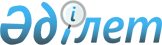 "Мемлекеттік қарыздар тарту есебінен іске асырылатын институционалдық жобаларды жоспарлау және іске асыру қағидаларын бекіту туралы" Қазақстан Республикасы Қаржы министрінің 2018 жылғы 23 ақпандағы № 287 бұйрығына өзгеріс енгізу туралыҚазақстан Республикасы Қаржы министрінің 2018 жылғы 15 қазандағы № 999 бұйрығы. Қазақстан Республикасының Әділет министрлігінде 2018 жылғы 16 қазанда № 17556 болып тіркелді
      БҰЙЫРАМЫН:
      1. "Мемлекеттік қарыздар тарту есебінен іске асырылатын институционалдық жобаларды жоспарлау және іске асыру қағидаларын бекіту туралы" Қазақстан Республикасы Қаржы министрінің 2018 жылғы 23 ақпандағы № 287 бұйрығына (Нормативтік құқықтық актілерді мемлекеттік тіркеу тізілімінде № 16568 болып тіркелген, Қазақстан Республикасы нормативтік құқықтық актілерінің эталондық бақылау банкінде 2018 жылғы 26 наурызда жарияланған) мынадай өзгеріс енгізілсін:
      3-тармақ мынадай редакцияда жазылсын: 
      "3. Осы бұйрық алғаш ресми жарияланған күннен кейін күнтізбелік он күн өткен соң қолданысқа енгізіледі және осы бұйрық қолданысқа енгізілгенге дейін күшіне енген қарыз шарттарына және олар тоқтатылғанға дейін оларды іске асыру жөніндегі құқықтық қатынастарға қолданылмайды.". 
      2. Қазақстан Республикасы Қаржы министрлігінің Мемлекеттік қарыз алу департаменті (Р.Т. Мейрханов) заңнамада белгіленген тәртіппен:
      1) осы бұйрықтың Қазақстан Республикасының Әділет министрлігінде мемлекеттік тіркелуін;
      2) осы бұйрық мемлекеттік тіркелген күннен бастап күнтізбелік он күн ішінде оның көшірмесін қазақ және орыс тілдерінде Қазақстан Республикасы нормативтік құқықтық актілерінің Эталондық бақылау банкіне ресми жариялау және енгізу үшін Қазақстан Республикасы Әділет министрлігінің "Республикалық құқықтық ақпарат орталығы" шаруашылық жүргізу құқығындағы республикалық мемлекеттік кәсіпорнына жіберілуін;
      3) осы бұйрықтың Қазақстан Республикасы Қаржы министрлігінің интернет-ресурсында орналастырылуын қамтамасыз етсін;
      4) осы бұйрық Қазақстан Республикасының Әділет министрлігінде мемлекеттік тіркелгеннен кейін он жұмыс күні ішінде осы тармақтың 1), 2) және 3) тармақшаларында көзделген іс-шаралардың орындалғаны туралы мәліметтерді Қазақстан Республикасы Қаржы министрлігінің Заң қызметі департаментіне ұсынуды қамтамасыз етсін.
      3. Осы бұйрық алғашқы ресми жарияланған күнінен кейін күнтізбелік он күн өткен соң қолданысқа енгізіледі.
      "КЕЛІСІЛДІ"
      Қазақстан Республикасының
      Ұлттық экономика министрі
      Т. Сүлейменов _______________
      2018 жылғы "___"____________
					© 2012. Қазақстан Республикасы Әділет министрлігінің «Қазақстан Республикасының Заңнама және құқықтық ақпарат институты» ШЖҚ РМК
				
      Қазақстан Республикасы
Қаржы министрі

Ә. Смайылов
